Alexander Joseph ReyesSoftware EngineerAlexander Joseph ReyesSoftware EngineerDetails12211 N. Paradise Village Parkway South, Apt. 213Phoenix, 85032United States
(602) 323-7175
me@alexjreyes.comLinksgithub.com/alexakoalexjreyes.comlinkedin.com/in/alexjreyesSkillsAngularHTML/CSS/SASSJavaScriptTypescriptReactJSExpress.jsPythonFlaskDjangoMySQLMongoDBGitLinuxBashDockerHerokuAgile DevelopmentHobbiesIoTMachine LearningGuitarBoulderingMotorcyclesMech Boards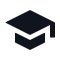 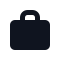 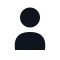 